 Here are 15 stretches to rotate through during your day	1. Separate and straighten your fingers until       	tension of a stretch is felt (fig. 1). Hold for 10 	seconds, relax and bend your fingers at the 	knuckles and hold for 10 seconds (fig. 2). 	Repeat first outward stretch once more. 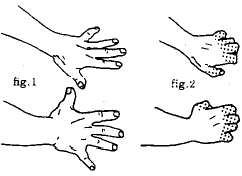 	2. This stretch may cause people around you to think you are very 	strange indeed, but you often find a lot of tension in your face from 	eye strain. Raise your eyebrows and open your eyes as wide as 	possible. At the same time, open your mouth to stretch the muscles 	around your nose and chin and stick your tongue out. Hold this 	stretch for 5-10 seconds. Caution: If you have clicking or popping 	noises when opening your mouth, check with your dentist before 	doing this stretch. 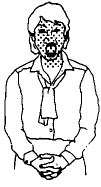 		3. Shoulder Shrug: Raise the top of your shoulders toward 			your ears until you feel slight tension in your neck and 			shoulders. Hold this feeling of tension for 3-5 seconds, then 			relax your shoulders downward into their normal position. Do 		this 2-3 times. Good to use at the first signs of tightness or 			tension in the shoulder and neck area.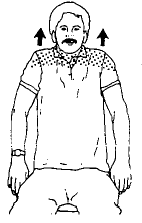 	4. With fingers interlaced behind head, keep elbows straight 	out at sides with upper body in a good aligned position. Now 	pull your shoulder blades toward each other to create a 	feeling of tension though upper back and shoulder blades. 	Hold this feeling of mild tension for 8-10 seconds, then relax. 	Do several times. This is good to do when shoulders and 	upper back are tense or tight.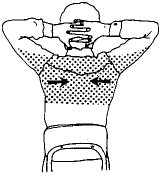 	5. Start with head in a comfortable, aligned position. Slowly 	tilt head to left side to stretch muscles on side of neck. Hold 	stretch for 10-20 seconds. Feel a good, even stretch and do 	not overstretch. Then tilt head to right side and stretch. Do 2-	3 times to each side.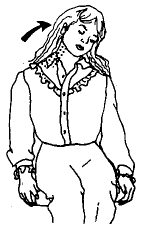 		6. From a stable, aligned sitting position turn your chin 			toward your left shoulder to create a stretch on the right side 			of your neck. Hold right stretch tensions for 10-20 seconds. 			Do each side twice.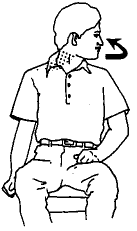 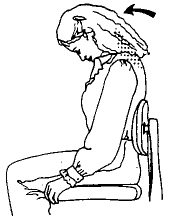 	7. Gently tilt your head forward to stretch the back of the 	neck. Hold for 5-10 seconds. Repeat 3-5 times. Hold only 	tensions that feel good. Do not stretch to the point of pain.		8. Hold your left arm just above the elbow with the right 			hand. Now gently pull elbow toward opposite shoulder as 			you look over your left shoulder. Hold stretch for 15-20 			seconds. Do both sides.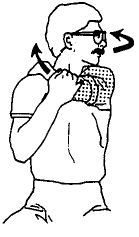 	9. Interlace fingers, then straighten arms in front of you. The 	palm should be facing away from you as you do this stretch. 	Feel stretch in arms and through the upper part of the 	shoulder blades. Hold stretch for 10-15 seconds. Do at least 	two times.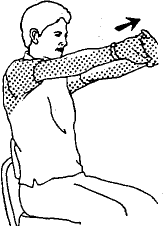 10. Interlace fingers then turn palms upwards above your head as you straighten your arms. Think of elongating your arms as you feel a stretch through arms and upper sides of rib cage. Hold for 10-20 seconds. Hold only stretches that feel relaxing. Do three times.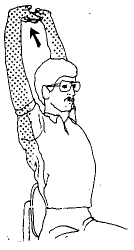 	11. Hold left elbow with right hand, then gently pull elbow 	behind head until an easy tension-stretch is felt in shoulder 	or back of upper arm (triceps). Hold easy stretch for 30 	seconds. Do not overstretch. Do both sides.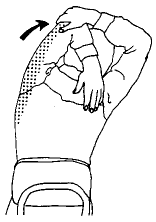 	12. Hold onto your lower leg just below the knee. Gently pull bent 	leg toward your chest and isolate a stretch in the side of your upper 	leg. Make use of the right arm to pull bent leg towards the opposite 	shoulder. Hold for 10-20 seconds at easy stretch tension. Do both 	sides.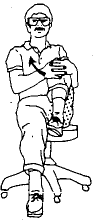 	13. A stretch for the side of hip, lower and middle of back. Sit 	with left leg bent over right leg, then rest elbow for forearm of 	right arm on the outside of the upper thigh of the left leg. 	Now apply some controlled, steady pressure toward the right 	with the elbow or forearm. As you do this, look over your left 	shoulder to get the stretch feeling. Do both sides. Hold for 15 	seconds.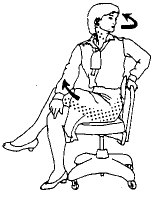 	14. The next stretch is done with fingers interlaced behind 	your back. Slowly turn your elbows inward while 	straightening your arms. An excellent stretch for shoulders 	and arms. This is good to do when you find yourself 	slumping forward from your shoulders. This stretch can be 	done at any time. Hold for 5-15 seconds. Do twice.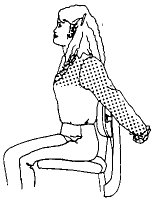 	15. To stretch your calf, stand a little way from a wall for 		solid support and lean on it with your forehead resting on your 	hands. Bend over and place your foot on the floor in front while 	leaving the other leg straight. Slowly move your hips forward until 	you feel a stretch in the calf of your straight leg. Be sure to keep the 	heel of the foot of the straight leg on the floor and your toes pointed 	straight ahead. Hold an easy stretch for 30 seconds. Stretch both 	legs. 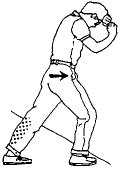 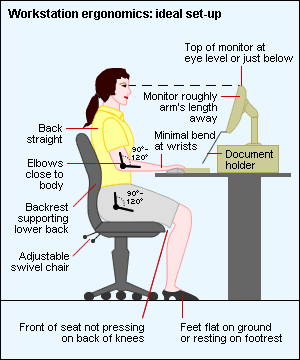 